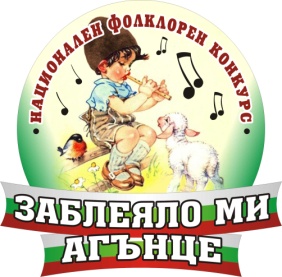 ЗАЯВКА ЗА УЧАСТИЕВ Дванадесети Национален фолклорен конкурс ” Заблеяло ми агънце”24 – 26 май 2024 г.Име на участника/групата: …....................................................................Населено място: ........................................................................................Институция: ................................................................................................Раздел: ........................................................................................................Категория: ..................................................................................................Година на раждане(за индивидуалните изпълнители)*: .......................Възрастова група*: ...............Брой участници ( за групите)* :............Програма: ...............................................................................................Художествен ръководител: ....................................................................Допълнителна информация за участника/групата:( по желание )Актуална информация за контакт:*1. пощенски адрес: ....................................................................................2. е-mail адрес: ...........................................................................................3. телефон за връзка ( лице за контакт ): .............................................Дата:Полето, отбелязано със*е задължително! На посочения в заявката пощенски адрес се изпращат дипломите на наградените участници, затова молим да бъде задължително и коректно попълнен!Лице за контакт: Галина Иванова тел: +359 886 531053folklor@saborbg.com 